S2 Fig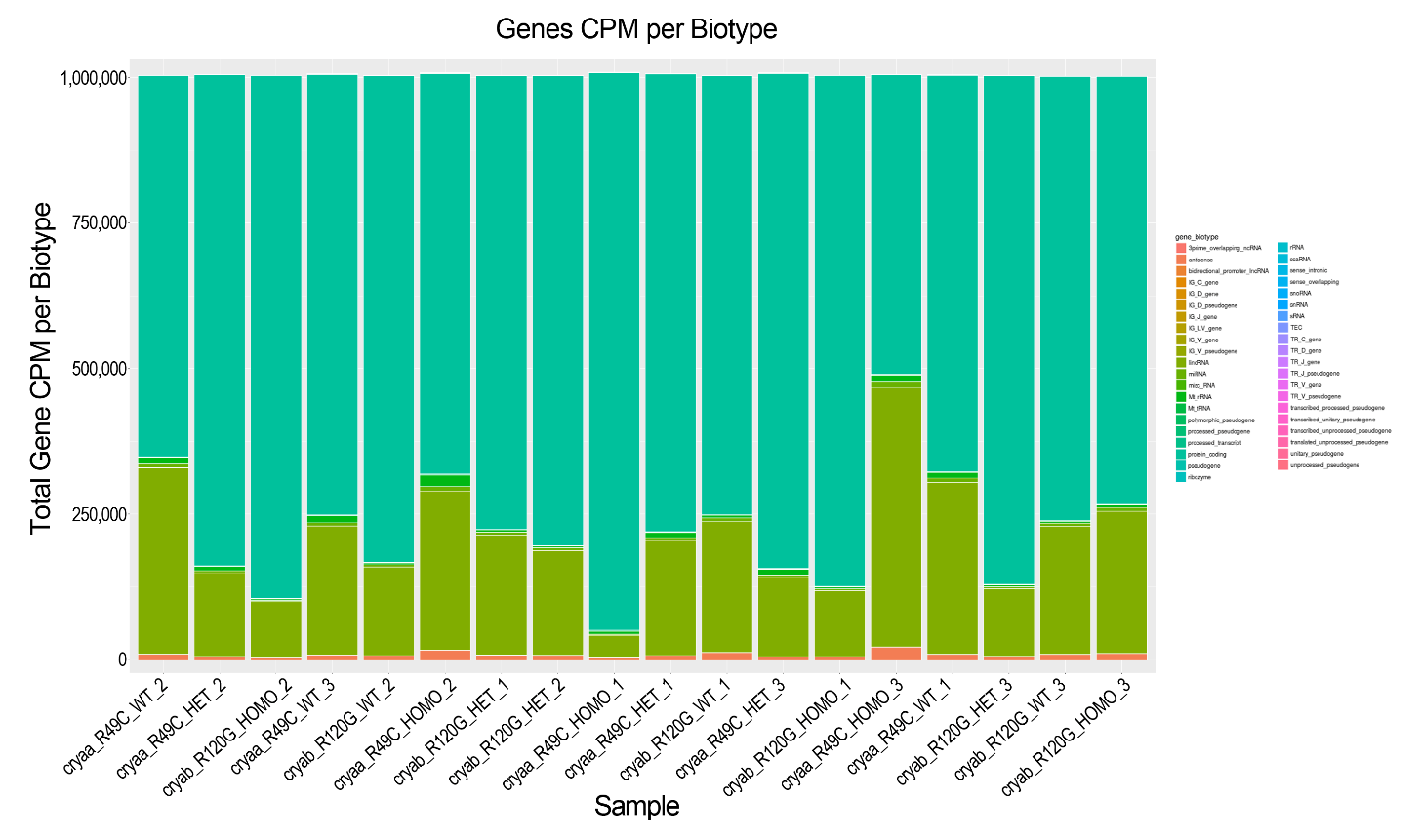 S2 Fig: Gene biotype analysis of cryaa-R49C and cryab-R120G mouse lenses used in this study.